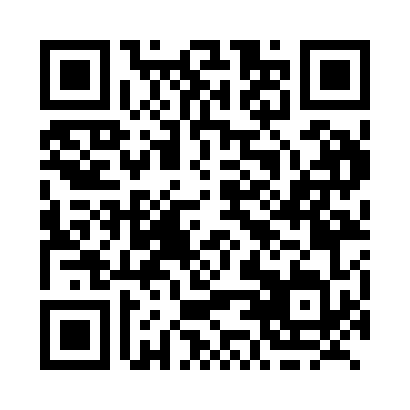 Prayer times for Grasmere, British Columbia, CanadaWed 1 May 2024 - Fri 31 May 2024High Latitude Method: Angle Based RulePrayer Calculation Method: Islamic Society of North AmericaAsar Calculation Method: HanafiPrayer times provided by https://www.salahtimes.comDateDayFajrSunriseDhuhrAsrMaghribIsha1Wed4:316:181:376:428:5810:452Thu4:296:161:376:438:5910:473Fri4:266:151:376:449:0010:494Sat4:246:131:376:459:0210:525Sun4:216:111:376:469:0310:546Mon4:196:101:376:479:0510:567Tue4:166:081:376:489:0610:598Wed4:146:071:376:489:0811:019Thu4:126:051:376:499:0911:0310Fri4:096:041:376:509:1011:0511Sat4:076:021:376:519:1211:0812Sun4:056:011:376:529:1311:1013Mon4:025:591:376:539:1511:1214Tue4:005:581:376:539:1611:1515Wed3:585:571:376:549:1711:1716Thu3:555:551:376:559:1911:1917Fri3:535:541:376:569:2011:2218Sat3:515:531:376:579:2111:2419Sun3:495:521:376:579:2311:2620Mon3:465:511:376:589:2411:2921Tue3:445:501:376:599:2511:3122Wed3:435:481:377:009:2611:3223Thu3:425:471:377:009:2811:3224Fri3:425:461:377:019:2911:3325Sat3:425:451:377:029:3011:3426Sun3:415:441:377:029:3111:3427Mon3:415:441:387:039:3211:3528Tue3:405:431:387:049:3311:3629Wed3:405:421:387:049:3411:3630Thu3:405:411:387:059:3511:3731Fri3:395:401:387:069:3611:37